OverviewTIR Roles and ResponsibilitiesEssential Components of a TIR Schedule <New!>Sample Schedule <New!>Updated Deliberate Practice Times for CT Schools <New!>Gradual On-Ramp into Teaching: Year OverviewTIR Support Structures <New!>
TIR Roles and Responsibilities
*Responsibilities in red are core TIR responsibilities for all TIRs across the networkEssential Components of a TIR Schedule <New!>The following must be included in a TIR’s schedule
Other components that may be included in a TIR schedule but not part of essential core schedule:Breakfast/Lunch DutySystems Duties:HW Check, Attendance Calls, etc.Push-In SupportTransition/Dismissal DutyReading Intervention/Testing Substitute TeachNote: If TIR is filling in for a long term leave (ex: Maternity or FMLA) please follow the compensation guidance found here: NY Compensation Guide, CT Compensation GuideSample TIR Schedule:
 All observations times should have a specified room to ensure TIR is spending the time observing exemplars for teachingGradual On-Ramp into Teaching: Year Overview
The following table represents a typical trajectory for TIRs’ growing teacher responsibilities. Relay assessments correspond with activities in the classroom.  At critical junctures, coaches should evaluate TIR progress (informed by reports from Relay and resident advisors) and adapt TIR schedules and responsibilities.	TIR Support Structures <New!>
Below is a diagram of the typical TIR support structure that should be present at each school. There are two iterations of this structure that are outlined below.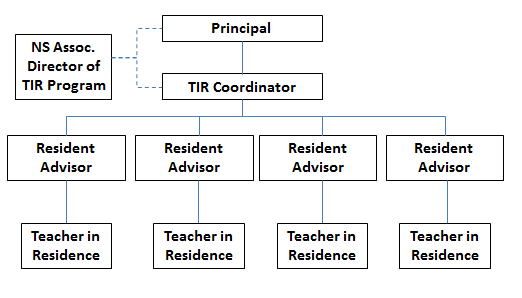 Iteration 1TIR Coordinator coaches Resident Advisors and oversees school’s TIR ProgramResident Advisor is the TIR’s formal coach, provides weekly feedback, and assesses TIR on the Gateway rubricAll Resident Advisors report to TIR CoordinatorIteration 2TIR Coordinator oversees school’s TIR Program and is the formal coach for all TIRsTIR Coordinator assesses TIRs on the Gateways and conducts weekly coaching conversations with all TIRs Resident Advisor is solely the TIR’s model for great teaching- they do not formally coach the TIR or complete Gateway evaluations TIR gradually takes on more teaching responsibility in the classroom of their Resident Advisor with the support of the TIR CoordinatorAfter the TIR passes Gateway #2 (Behavior Management), Resident Advisor may have a 30min weekly check-in with the TIR to discuss lesson plans for the week and co-teaching responsibilities

Note: Although this model puts the onus of TIR coaching on one person (the TIR Coordinator), TIRs should still be paired with one specific person (Resident Advisor) to observe. TIRs should have one period of the day that serves as a “home base” where they will practice a majority of their whole group teaching at bats with the support of the TIR Coordinator and Resident Advisor.ResponsibilityTime 
AllotmentDescriptionWork with and support Resident Advisor to increase student achievement30%Observe and support Resident Advisor/mentor teacher for at least 60 minutes/day.Throughout the year, steadily increase responsibility in mentor / lead teacher’s classroom so that by the end of the year, TIR is planning and teaching a class period by the end of the year.  See Gradual On-Ramp for details. Support classroom focus, joy, and rigor by serving as the “second” teacher in classroom as needed; this could include being the 2nd teacher in a CTT classroom for a small portion of the day.Assist and eventually lead classroom transitions and routines.Assist with and grade diagnostics, reading growth tests, formative and summative assessments.Model core values daily and expect students to behavior similarly.Through small groups and intervention classes, increase student achievement, develop student character, and build joyful and focused culture20%Teach a small group of students (4-12) toward student achievement goals for at least 20 minutes a day.Support individual students through one-on-one tutoring, parent phone calls, individualized incentive systems, daily check-ins, and relationship building as needed.Support and maintain school and grade-level systems and operations20%Manage homework and attendance systems for a grade levelSupervise meals, transition times, field lessons, and moreSupport through minor administrative tasks as neededPotentially teach an after-school electiveServe as a substitute teacher Intentional, focused, teacher training and learning20%Attend New Teacher Training, All Teacher Training, and Relay summer training (if in NY/CT) over the summerAttend school-site early release day PDFor NY/CT Relay Program Residents: attend all Relay Program trainings, complete all Relay assignments, and be in good standing with Relay.Weekly 30 minute check ins with Resident Advisor to name learning goals, review lessons, and discuss support for the upcoming weekAttend other relevant school-based PDTake responsibility for your own learning and development in the teaching professionBuild deep content expertise in your through deep intellectual engagement, grading and analysis of student work, and ongoing professional developmentMaintain strong performance and professionalism in your role and adjust accordingly as neededPersonal Organization and Effectiveness5%Check and respond to emailsUpkeep personal organizational systems such as:FlexiOutlook calendar/tasksWeekly worksheetMonthly mapOne NoteSchool specific priorities5%ComponentFrequencyObserve/co-teach in Resident Advisor’s ClassroomBy the end of the year, TIR should be able to teach this classroom on his/her own. If Resident Advisor is a Dean, TIR must have sacred time to observe (and eventually co-teach) in a classroom that matches their grade level/subject area. This must be with a high-performing teacher (ex: Stage 4) to ensure the TIR has a model for excellence.1/day(minimum 60min/day)Lead Small Group Instruction(ex: Book Club, Guided Reading)For the first week, TIRs should observe how to effectively lead small group instruction (ideally from their Resident Advisor) before taking on a small group.1/Day
(minimum 20min/day)Weekly Coaching Meeting with Resident Advisor1/WeekDeliberate Practice <new times for CT!>New York at Adams St every TuesdayMS/HS: 7:45am – 10:45amES: 3pm – 6pmNew Haven (Location TBD) every Wednesday2pm-5pmBridgeport (Location TBD in Bridgeport area) every Friday10am – 1pmHartford (Location TBD in Hartford area) every Friday9:30am-12:30pmPlease ensure TIR is released from school with time allotted for travel so that they can arrive to sessions on time.1/WeekWork Time/PrepTIR should use this time to help their Resident Advisor prep for their block, internalize the lesson to co-teach, complete grading, have lunch, etc.1/Day7:00 – 7:15Morning Meeting or Work Time
(Check emails, organize materials for the day, review LPs)7:15 - 8:00Breakfast/HW Duty8:00 - 8:50Push-in Support: Phonics and Grammar8:50 - 9:45Observe: Think, Read, Discuss9:50 - 10:25Observe: Guided Reading10:25 - 10:50Lead: Guided Reading 10:25 - 10:50Lead: Guided Reading 10:55 - 12:25Lunch Duty (Table Leader)12:25 - 1:20Work Time/Intervention Support1:25 - 2:10Push-in Support: Social Studies/Science2:15 - 2:55Push-in Support in RA Classroom: Writing2:15 - 2:55Push-in Support in RA Classroom: Writing2:55 - 3:05Snack Duty3:10 - 3:40RA Coaching Meeting3:40 - 4:05Pack Up/Dismissal DutyActivities within Resident Advisor’s classroomAdditional activitiesSummerAssist in classroom setup in preparation for the new school year.Participate in summer training and professional developmentSeptemberObserve instruction, grade assignments and/or assist with transitions and routines during at least one period each weekday in resident advisor’s classroom. Lead small-group instruction (ideally, within resident advisor’s classroom).Assist with opening procedures for five to 10 minutes on at least five days, for a total of about 30 minutes of teaching time during month.Administer reading assessments and other diagnostics, if applicable.Initiate family outreach.OctoberLead small-group instruction.Teach opening procedures such as threshold, do-now and oral drill twice per week for a total of about 50 minutes of teaching time during month.Grade routine assignments such as do-nows, exit tickets, homework and, in consultation with resident advisor, more high-stakes assessments.Observe and participate in family conferences.Manage students as a substitute teacher, during arrival and dismissal, and during recess, lunch and hall transitions.NovemberLead small-group instruction.Teach resident advisor’s opening procedures five times, for a total of about 50 minutes of teaching time during month.Teach resident advisor’s introduction to new material at least five times, for a total of about 75 minutes of teaching time during month.DecemberLead small-group instruction.Teach resident advisor’s class opening and introduction to new material at least five times, specifically to apply engagement strategies, for a total of about 100 minutes of teaching time during month.FebruaryLead small-group instruction.Teach 10 to 20 minutes of whole-group instruction at least five times, for a total of 100 minutes of teaching time during month. Specifically, apply strategies to check for understanding.Elementary: Teach a mathematics lesson.MarchLead small-group instruction.Teach whole lesson at least four times, for a total of 240 to 300 minutes of teaching time, during month. Focus on guided and independent practice and closing the lesson.Collect data on interim or key student assessments for use in data-driven instruction.Participate in a formal interview or career conversation with Principal regarding the 2017-18 school yearAprilLead small-group instruction.Teach whole lesson at least four times, for a total of 240 to 300 minutes of teaching time, during month. Focus on guided and independent practice and closing the lesson.Elementary: Teach a writing lesson.MayIf expected to be hired, teach at least one period each weekday for at least two weeks during month, for a total of about 600 minutes of teaching time.Support students with disabilities through small-group push-in and pull-out, as well as differentiation during regular classroom instruction.Implement feedback from special education team.Review an individualized education program (IEP).JuneIf hired, consistently teach a full lesson with at least one group of students for a total of 600 to 800 minutes of teaching time during month.Assist with end-of-year assessments and trips.